2017/2018ВЕРТИКАЛНА ТРЖНИЦААРХИТЕКТОНСКО ПРОЈЕКТОВАЊЕ 6 /ЗГРАДЕ ЗА РАД И ТРГОВИНУ/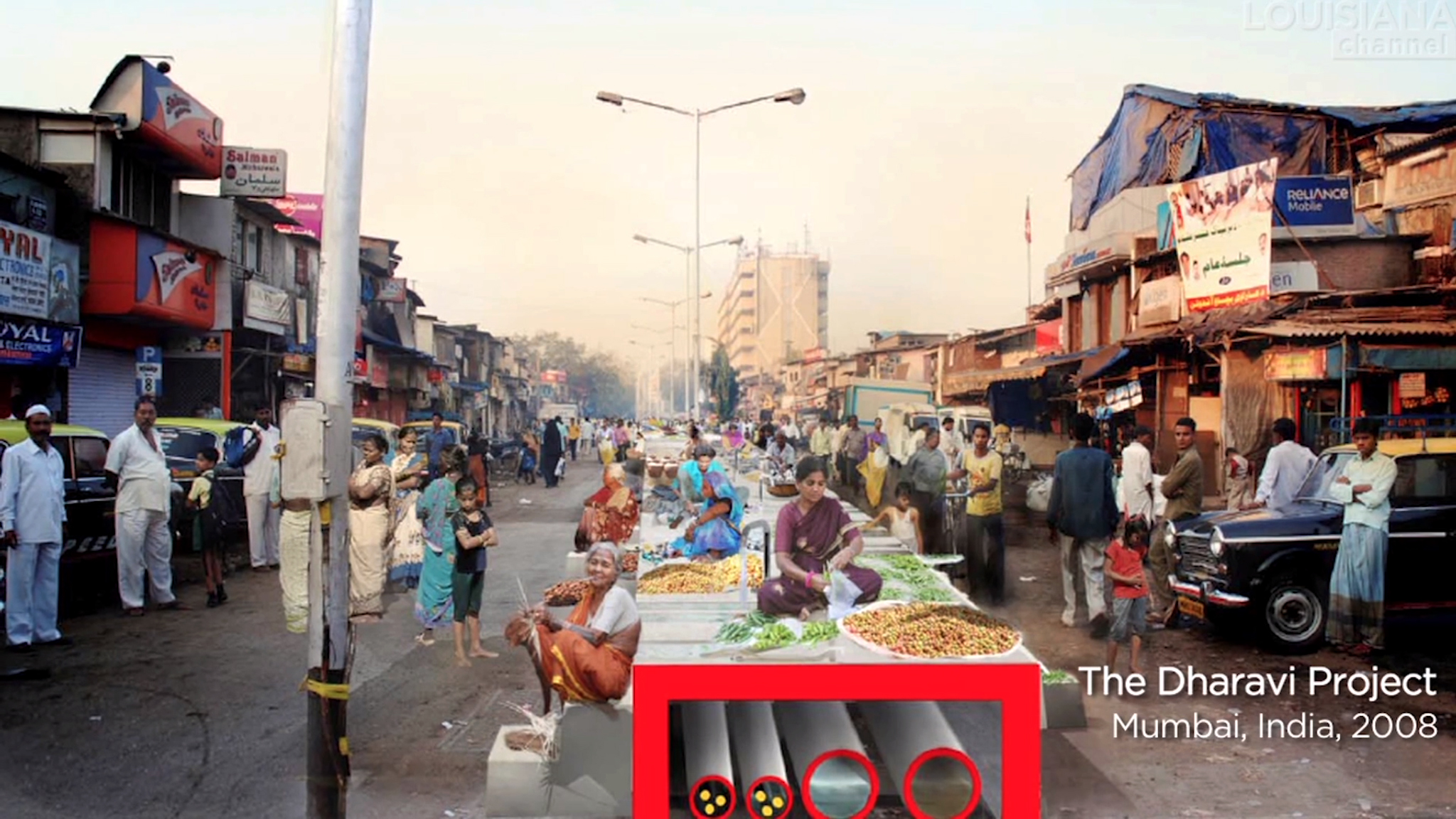 Условљеност предмета: позитивна оцјена из  АП4 и АП5Доц. др Марина Радуљ, дипл.инж.арх.,  marina.radulj@aggf.unibl.org (кабинет бр. 7)Др. Огњен Шукало, дипл.инж.арх., ognjen.sukalo@aggf.unibl.org (кабинет бр.7)У овом семестру пројектујемо вишенамјенску кућу у изграђеном градском језгру и изучавамо концепте и типологије јавних објеката за рад и трговање. Пројектни задатак:МИСЛИТИИСТРАЖИВАТИПРОЈЕКТОВАТИНа основу анализе контекстуалних услова окружења и локације, те концептуалног истраживања задате теме тзв. ВЕРТИКАЛНА ТРЖНИЦА, а на основу пројектног задатка, израдити архитектонски идејни пројекат тржнице органске хране са управном зградом у Бањалуци. Локација за пројекат се налази у градском језгру у унутрашњости блока дефинисаног улицама: Краља Петра I Карађорђевића, Булевар цара Душана, Книнска и Марије Бурсаћ. _Карактер просторног контекста у који се  “умијешта” и “уграђује” ваш будући објекат је урбанистички изразито сложен, с тога посебну пажњу треба посветити разумијевању локацијских услова, начину савладавања пјешачких и колских приступа._Посебан изазов је мислити о кући која има могућност раста по вертикали, на дозвољених Пр+12 спратова, а истовремено повезати све тражене садржаје у јединствену „ходну“цјелину._Посебне проблеме представљају различити захтјеви функционисања простора – оних намијењених управи, и, јавнијих простора намијењених трговању, узгајању и јавном животу, који се односе на проблема доставе, различитог ритама коришћења, различитог радног времена и слично. Преглед површина:ПАРКИНГ и КОЛСКИ ПРИСТУПИНа нивоу партера блока, а у близини „улаза“, планирати минимално 10 мјеста за стационирани саобраћај (паркинг). Обезбиједити приступ доставним возилима. Рачунати на доставу у раним јутарњим и/или вечерњим сатима (2 пута дневно за доставу и одношење отпада, чишћење и слично). ПИЈАЦА/ТРЖНИЦА са јавним садржајима и просторима (800-1000 м2)простори продајекафеи и ресторанипростори за узгајањехоризонтални комуникације и отворени јавни простори (терасе и кровне терасе)културни садржаји: конгресни центар или биоскоп (капацитет 100 – 150 мјеста)сервисни простори (простор за одржавање и чишћење, купатило и тоалети за запослене, гардеробе запослених)тоалети за гостевертикалне комуникације – лифтови, панорамски лифтови, теретни лифтови, степеништа, ескалатори.Водити рачуна да сви садржаји добију адекватне висине/кубатуре, те да се омогући смијештање сложених система вентилисања.Водити рачуна о различитим режимима рада и радном времену тржнице, ресторана, канцеларија, те, у односу на ваше рјешење, планирати уласке у поједине дијелове куће.КАНЦЕЛАРИЈСКИ ПРОСТОРИ (800-1000 м2)сектор управног менаџмента_4-6 канцеларија за 2 радна мјеста сектор рада са излагачима_4-6 канцеларија за 2 радна мјеста са пријемом странакасектор рада са малим привредницима и достављачима_4-6 канцеларија за 2 радна мјеста са пријемом странакасектор за развој интернет продаје и кућне доставе_160 м2сектор маркетинга и продаје (опен спејс)_160 м2технички сектор_2 канцеларија за 2 радна мј. сервер собом од 20 м2простор за изнајмљивање (локализовано или расуто у оквиру др. функција)_180 м2Радна мјеста организовати по принципу трактовског-ћелијског система, комб-бироа и отвореног плана у складу са вашим концептом рада у оваквој кући. Појам „канцеларија“ је дата да опише капацитете.На већини канцеларијских етажа обезбиједите по 1 малу салу за састанке (брзи извјештаји – капацитета 5-6 мјеста).Планирати и пројектовати тоалете на свакој етажи, као и мјеста за кратки одмор и спремање топлих напитака.Обавезно пројектовати степениште за евакуацију у случају пожара, а које увезује све надземне етаже и обезбиједити излаз на нивоу партера приземља.ПАРКИНГ ГАРАЖА на П-1:за 30-40 паркинг мјеста за аутомобилеЕвакуацију људи у случају пожара из подземних етаже, такође, обезбиједити преко противпожарног степеништа (1 или више, у односу на габарит гараже) до нивоа партера приземља.  ПОДЗЕМНЕ ЕТАЖЕ ОБЈЕКТА:Технички блок (подстаница гријање, трафо станица, пумпе за воду, резервоари за кишницу, простор за расхладне уређаје) _300 м2Складишни простор (расхладни уређаји (хладњаче) и регално складиште)_300 м2Обезбиједити колски приступ овим етажама преко рампе или ауто-лифта.Пројектовати 2 теретна лифта (за доставу намирница на палетама).  Горе наведени просторни захтјеви су обавезан дио програма. Задатак је отворен за нове програмске садржаје (нарочито у домену прелазних и вањских простора) уколико приједлогом концепта и анализом задатка и локације дођете до истих.Садржај завршног елабората:ИДЕЈНО урбанистичко-архитектонско рјешење ВЕРТИКАЛНЕ ТРЖНИЦЕ:урбанистичко рјешење, 1:500идејно рјешење објекта : основе + пресјеци + изгледи 1:200просторни приказ изабраних амбијената, 3Д модели и монтажемакета/е 1:200  (крупније размјере дијелови куће или пресјечне макете)кратко образложење концепта преко дијаграма, скицаРАДНА СВЕСКА са процесом рада у семестру и СЕДМИЧНИМ ЗАДАЦИМА.Рад се штампа или црта на папиру 70цм x 50цм и предаје дигитално у формату .pdf. Макете и радне свеске не подлијежу овом форматирању.Завршни рад /који се оцјењује са 70 п, као преиспитна обавеза, и важи 1 школску годину. Обавезан је континуирани и итеративни рад на седмичним задацима чији квалитет ће се вредновати у дијелу оцјене елабората.Дорада идејсног пројекта/графичког рада није могућа. Студент који на графичком раду добије  оцјену 5 (мање од 36п)  не може да добије укупну позитивну оцјену и губи право на потпис.Услови за предају завршног елабората су:квалитетно урађени седмични задаци у односу на дискусије, предавања и рад на вјежбама.Испит / који се оцјењује са 30 п, и може да се полаже само уколико је студент на графичком раду остварио 51% (36 поена или више). Испит је писмени. Обавезна литература:Kohn, A. E. and KotzP.,  Building type basics for office, John Wily & SonsHascher R.,Jeska S.,Klauck B., ed.,Office Buildings- А Design Manual,Birkhäuser, Basel Berlin Boston, 2002.Raymond S., Cunliffe R., Tomorrow`s Office Creating effective and humane interiors,E  & FN SPON, London and New York, 2000.Препоручена литератураGausa M., Guallart V., Müller W., Soriano F., Porras F., Morales J., The Metapolis Dictionary Of Advanced Architecture: City, Technology And Society In The Information Age, Actar, Barcelona, 2003.Baudrillard J./Nouvel J., Singularni objekti– Arhitektura I filozofija, AGM, Zagreb,2008.